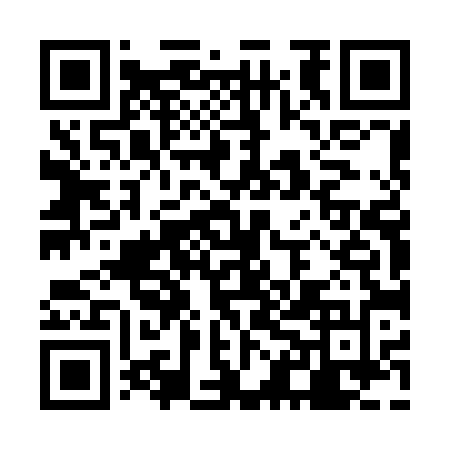 Ramadan times for Ardentinny, South Lanarkshire, UKMon 11 Mar 2024 - Wed 10 Apr 2024High Latitude Method: Angle Based RulePrayer Calculation Method: Islamic Society of North AmericaAsar Calculation Method: HanafiPrayer times provided by https://www.salahtimes.comDateDayFajrSuhurSunriseDhuhrAsrIftarMaghribIsha11Mon5:025:026:4412:294:146:166:167:5812Tue4:594:596:4212:294:166:186:188:0113Wed4:564:566:3912:294:186:206:208:0314Thu4:544:546:3712:294:196:226:228:0515Fri4:514:516:3412:284:216:246:248:0716Sat4:484:486:3112:284:236:266:268:1017Sun4:454:456:2912:284:246:286:288:1218Mon4:424:426:2612:284:266:306:308:1419Tue4:394:396:2312:274:286:326:328:1720Wed4:364:366:2112:274:296:346:348:1921Thu4:334:336:1812:274:316:366:368:2122Fri4:304:306:1512:264:336:386:388:2423Sat4:274:276:1312:264:346:406:408:2624Sun4:244:246:1012:264:366:426:428:2925Mon4:214:216:0712:254:376:456:458:3126Tue4:184:186:0512:254:396:476:478:3327Wed4:154:156:0212:254:416:496:498:3628Thu4:124:126:0012:254:426:516:518:3829Fri4:094:095:5712:244:446:536:538:4130Sat4:064:065:5412:244:456:556:558:4431Sun5:035:036:521:245:477:577:579:461Mon4:594:596:491:235:487:597:599:492Tue4:564:566:461:235:508:018:019:513Wed4:534:536:441:235:518:038:039:544Thu4:504:506:411:225:538:058:059:575Fri4:464:466:391:225:548:078:0710:006Sat4:434:436:361:225:568:098:0910:027Sun4:404:406:331:225:578:118:1110:058Mon4:364:366:311:215:598:138:1310:089Tue4:334:336:281:216:008:158:1510:1110Wed4:294:296:261:216:018:178:1710:14